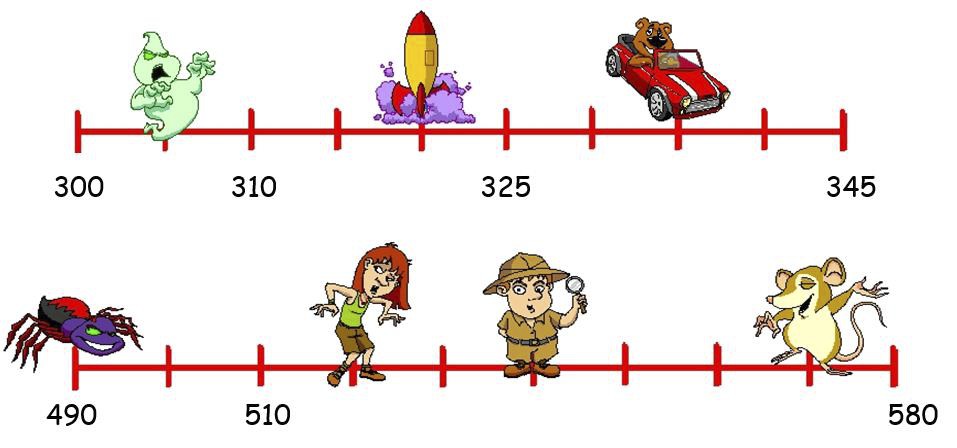 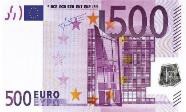 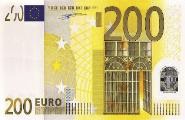 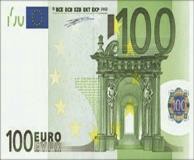 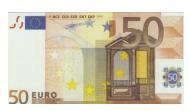 1. Βρίσκω τον κανόνα και συνεχίζω.Εξηγώ τι κάνω:6, 	106,  ____ ,  ____ ,  ____ ,  ____ ,  ____ ,  ____ ,  ____ ,  ____ ,Ανεβαίνω εκατό50,  150,  ____ ,  ____ ,  ____ ,  ____ ,  ____ ,  ____ ,  ____ ,  ____ 
,900,  800,  ____ ,  ____ ,  ____ ,  ____ ,  ____ ,  ____ , 	____ Παρατηρώ την αριθμογραμμή και συμπληρώνω τους αριθμούς που λείπουν.Έχω:Έχω:Έχω:Έχω: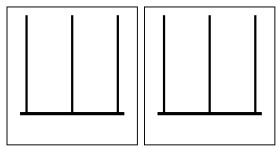 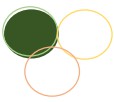 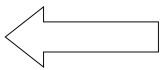 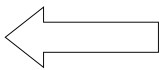 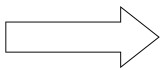 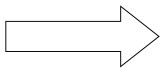 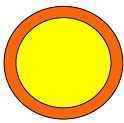 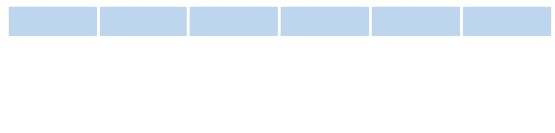 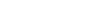 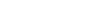 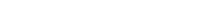 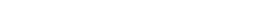 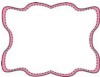 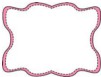 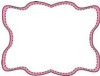 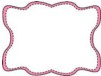 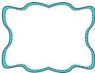 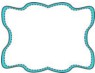 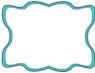 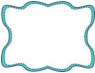 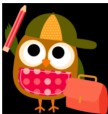 4. Συμπληρώνω τον πίνακα5. Συμπληρώνω τον αριθμό στόχο.300 	-	___200150 	+ ___700 	-	___130 + ___6. Γράφω τέσσερις τριψήφιους αριθμούς που να έχουν:Το ψηφίο 5 στις Εκατοντάδες	Το ψηφίο 4 στις Δεκάδες7. Βάζω του αριθμούς της άσκησης 6 από το μεγαλύτερο στο μικρότερο._______________________________________________________8. Με τα παρακάτω ψηφία σχημάτισε το μεγαλύτερο και το μικρότερο αριθμό.4 	53………..  > ……….Ε 	Δ 	Μ 	Ε 	Δ 	Μ+100200300400500200300400